PUBLICATION DETAILS TILL NOVEMBER 2023 Book ChapterSl noDeptCitation (Harvard Style)PubMedScopus (Q1/Q2/Q3/Q4)WoSImpactFactorNon-indexedPublication Type (All faculty/ Faculty with internal or external PhD scholar/Faculty with PG/ Faculty with UG)1PERIOShetty, B., Fazal, I., Khan, S.F., Nambiar, M., Prasad, R. and Raj, A., 2023. Association between cardiovascular diseases and periodontal disease: more than what meets the eye. Drug Target Insights, 17, pp.31-38.YesScopus Q2Yes0.283NoFACULTY WITH PG1PERIO  Shetty,B.,Irfana, K.,Fazal, I., and ShaBeeBa,I.,2023. Evaluation of the Effectiveness of Topical Anaesthetic Gel and Needle Free Jet Anaesthesia in Root Planing: A Cross-sectional Study. Journal of Clinical and Diagnostic Research pp.15-18NoNoWoSFACULTY WITH PG1PERIOKonuganti,K., Daedeepya.,2023. Estimation of Serum protein in Periodontitis Patients – An Observational Study. Scholars Journal of Dental Sciences,pp.32-36NoNoNoYesFACULTY WITH PG1PERIOIda, M.J., Shetty, B., Khan, S.F., Yadalam, U. and Nambiar, M., 2023. Development and in vitro characterization of a mucoadhesive gel with Moringa oleifera extract for periodontal drug delivery. Journal of Indian Society of Periodontology, 27(2), pp.146-153.YesScopus Q3NoFACULTY WITH PG1PERIOShetty,A., Irfana,K., Moulyashree,D.,Konuganti .K.,Shetty, B.,Sharanappa.M.2023. Combined effect of electric toothbrush and oral irrigator- Aqua Brush. Scholars Journal of Dental Sciences ,10 , pp. 50-53NoNoNoYes                FACULTY WITH PG1PERIOKonuganti.K.,Daedeepya.2023.Estimation of Serum Levels of C - reactive protein in Periodontitis Patients – An Observational Study. Scholars Journal of Dental Sciences ,10 , pp. 1-5NoNoNoYes            FACULTY WITH PG1PERIOKedlaya, M.N., Puzhankara, L., Prasad, R. and Raj, A., 2023. Periodontal Disease Pathogens, Pathogenesis, and Therapeutics: The CRISPR-Cas Effect. The CRISPR Journal, 6(2), pp.90-98.YesScopus Q1Yes              All Faculty1PERIOMoulyashree, M. and Mahantesha, S., 2023.Configurations of implant threads: A Review. Sch J Dent Sci, 5, pp.86-90NoNoNoYes             FACULTY WITH PGAishwarya Arun Shetty,.Kranti ,Konugnati., 2023 . The Interrelation between COVID-19 and Periodontal Disease:Int J of Med Sci and current Research,6(2),pp.929-935NoNoNoYes             FACULTY WITH PGKhan SF,Shett B,Fazal I,Mustafa Khan A,Muzzaffar  Mir F,Moothedath M,VJ R,Muhamood M. 2023Licorice as a herbal extract in periodontaltherapy:Drug Target Insight,17(1):70-7YesScopus Q2Yes0.283NoFaculty with PGShetty, B., Faruk, S., Fazal, I. and Nambiar, M., 2023. THE IMPACT OF MICRONUTRIENTS IN PERIODONTAL HEALTH AND DISEASE: A NEGLECTED PATHWAY-A REVIEW. Journal of Population Therapeutics and Clinical Pharmacology, 30(1), pp.650-671.NoScopus Q3No0.35NoFaculty with PG2OMDRChoudhary, R., Reddy, S.S., Nagaraju, R., Nagi, R., Rathore, P., Sen, R. and Haripriya., 2023. Effectiveness of Pharmacological Interventions for Sjogren Syndrome - ASystematic Review. J Clinical and Experimental Dentistry.15(01), pp. e51-63YES Scopus Q2 NO YES NO FACULTY WITH PGOMDRK Srinivas., N. Ravleen. and N, Rakesh. (2023).Sialography: A pictorial review. J Oral Radiology.39(2):225-234NoScopus Q2NoYesNoAll facultyOMDRRajarathnam, B.N., Rakesh, N., Murali, A., Anbu, J. and Asha, M.L., (2023). Cysteamine Hydrochloride, a Transglutaminase2 Inhibitor as Therapeutic Potential forOral Submucous Fibrosis. Journal of Indian Academy of Oral Medicine and Radiology, 35(1), pp.4-9YesScopus Q4NoNoNoAll facultyOMDRRajarathnam, B.N., Rakesh, N., Murali, A. and Asha, M.L., (2023). Systemic effect of arecoline on the  gastrointestinal system in oral submucous fibrosis affected wistar rats. Journal of Oral and MaxillofacialPathology, 26(4), pp.598.YesScopus Q3No NoNoAll facultyOMDRSujatha. S. Reddy., Rizwana, Azmi., Shwetha. V., Pavan. T., Ravleen, Nagi., Radha, Prashanth and N. Rakesh.(2023) Assessment of pH and Copper Content among Raw and Commercial Areca Nut Products, Contributing Factor towards Oral Submucous Fibrosis. Mal J MedHealth Sci, 19(2), pp.197-202.YesScopus Q4NoNoNoAll facultyOMDRN, Ravleen., M. Arvind and R. Nagaraju. (2023). Effectiveness of photodynamic therapy (PDT) in the management of symptomatic oral lichen planus- Asystematic review. J of oral biology and craniofacial research, 13, pp 353-359YesScopus Q2NoNoNo All facultyOptimizing Bone Regeneration Akin to Farmers Cultivation A Narrative Review Dr.Rajanikanth B Rajaram,Dr. Kavitha Prasad , Dr. Vanitha Narayana , Dr. ShwetaVenkataramanaNoNoNoNoYesAll FacultyChoudhary, R., Reddy, S.S., Nagaraju, R., Kunjumon, S.P., Setia, S. and Sharma, R., 2023. Bisphosphonate-related osteoradionecrosis of the jaw. Saudi Journal of Oral Sciences, 10(1).NoNoNoNoYesAll FacultyLekshmy J, Rakesh Nagaraju, Saraswathy G R. 2023. Glabridin from glycyrrhiza- a versatile natural antimicrobial. Eur. Chem. Bull, 12(Special Issue 13), pp.01 –06. No      Scopus Q3No No Dr Rakesh N with PhD Scholar Dr Lekshmy JShwetha V, Sujatha S, Rakesh N, Pavan T, Pooja Rathore. Multimodal approach in management of vulvo- vaginal gingival syndrome – a rare variant of oral lichen planusNo          Scopus Q4No  0.16No Shwetha V, Sujatha S, Rakesh N, Pavan Kumar T, Pooja Rathore 3PROSTHOSuma., Singhania S., Jain, R., 2023.Comparision of The Compressive Strength Of Maxillary CompleteDenture Reinforced With Glass Fibers And Chrysalis Fibers. International Journal of Dental Science and Clinical Research, 5(1), pp 42-50YesNoNoYesNoAll faculty3PROSTHOMelepurra, K., Kaul, A., Devi, S.G. and Gali, S., 2023. Esthetic solutions with layered zirconia prostheses: A case series. Journal of Datta Meghe Institute of Medical Sciences University, 18(1), p.110.NoScopus Q4NoNoNoAll facultyMishra, D., Neethu, R.S., Shetty, V., Shenoy, S.J., Komath, M., Varma, H., Sabareeswaran, A. and Basu, B., 2023. Contact Guidance Mediated byHybrid Thread Topography EnhancesOsseointegration of As-machined Ti6Al4V Dental Implant. Regenerative Engineering and Translational Medicine, pp.1-16.NoScopus Q2YesNoAll FacultyBoomiraj, R., Jain, R.N., Roshini, R.V., SK, G.D., Krishna, R. and Alva, B.S., 2023. Novel Custom-made Heat Cure Acrylic Stent for Vaginal Agenesis: A Case Report. International Journal of Scientific Research in Dental and Medical Sciences, 5(2), pp.107-110.NoNoNoNoYesFaculty with PGGali, S., Gururaja, S., Prabhu, T.N. and Srinivasan, S., 2023. Investigation of Spark Plasma Sintering on Microstructure-Properties of Zirconia Reinforced Fluormica Glass for Dental Restorations. Materials, 16(18), p.6125.YesScopus Q2YesNo3.748Faculty with PGShetty, V., Mishra, D., N, R., Barui, S. and Basu, B., 2023. Preclinical study probing primary stability of dental implants in synthetic and natural bones. International Journal of Applied Ceramic Technology, 20(2), pp.842-855.NoSCOPUS Q2YesNo 2.328Faculty with PG4CONSJain, N., Nagaraja, S., Mathew, S., Jethani, B., Kumari, M., Nambiar, S., and Sasank, S.,Evaluation of the surface characteristics of nickel–titanium rotary instruments after clinical use: An atomic force microscope study. Endodontology. 35(1):65-71, Jan-Mar 2023No   Scopus Q4NoAll faculty4CONSGhosh, S., Rajatha, S., Mathew, S., Nagaraja, S., Clinical management of large perforatinginternal root resorption with collagen and mineral trioxide aggregate: Two case reports. Endodontology. 35(1):65-71, Jan-Mar 2023NoScopus Q4NoAll faculty4CONSKhatri, S., Mathew, S., Nagaraja, S., Hegde, S., Ghosh, S. and Ravichandran, K., 2023. Comparative evaluation of pH and Ca+ ion release from MTA on interaction with platelet-rich fibrin and blood clot: an in vitro study. F1000Research, 12(364), p.364.YesScopus Q1No0.9NoAll facultyCONSKedia, S., Narayana, I., Shetty, R.V., Shukla, E. and Kalasaiah, D., 2023. Stress Distribution in Teeth Restored with Different Posts Using Single or Multi-post Technique: A Three-dimensional Finite Element Analysis. Conservative Dentistry and Endodontic Journal, 7(1), pp.1-6.NoNoNoNoYes  All facultySricharan, S., Hegde, S., Narayana, I.H., Mohan, C. and Shetty, N.K., 2023. Effect of Bleaching on the Microhardness and Modulus of Elasticity of ACTIVA BioACTIVE–RESTORATIVE: An In Vitro Study. Journal of Advanced Oral Research, p.23202068231199543.NoNoYes0.145NoFaculty with PGKini, A., Shubhashini, N., Bharathi, M., Shetty, N., Santosh, A.P. and Rao, L.N.2023, In-vitro evaluation of the antimicrobial activity of calcium hydroxide combined with chlorhexidine, ozonated water and double antibiotic paste used as an intracanal medicament. Eur. Chem. Bull.12 (Si6), 3242 – 3249NoScopus Q3No0.247NoAll facultyORTHOAshfaq, S., Mathew, S., Prashantha, G.S., Sabrish, S., Krishnamurthy, S., Bhaduri, N., 2023. Comparison of infrazygomatic crest bone screw position using a postero-anterior cephalogram versus cone-beam computed tomography: a cross sectional study. Australasian Orthodontic Journal. 39. 64-70. 10.2478/aoj-2023-0023.No Scopus Q3Yes0.26No Faculty with PGGujar AN, Govinakovi Shivamurthy P. Effect of 125 Hz and 150 Hz vibrational frequency electric toothbrushes on the rate of orthodontic toothmovement and prostaglandin E2 levels. Korean J Orthod 2023;53(5):307-316. YesScopus Q2Yes Yes 1.361noFaculty with external PhD scholarKumar MD A, Kumar M S, Mathew S, et al.Three-dimensional Comparison of Infra-zygomatic Crest Thickness in Different Facial Patterns: A Cross-sectional Study. World J Dent 2023;14(6):552–558.No Scopus Q4No No No Faculty with PGGujar, A.N. and Shivamurthy, P.G., 2023. Mechanical Vibration Effects on the Changes in Temperature of the Pulpal Chamber. World Journal of Dentistry, 14(8), pp.733-736.NoScopus Q4NoNo0.132Faculty with PGAbraham, J.T., Sagarkar, R.M., Sabrish, S., Shivamurthy, P.G., Mathew, S. and Rakesh, N., 2023. Evaluation of Tongue Volume and Airway Volume in Skeletal Class I and Class II Patients using Cone Beam Computed Tomography-A Cross Sectional Study. Dentistry 3000, 11(1).NoScopus Q4NoFaculty with PG6.OPATHSreeshyla, H. S., Usha, H., Nitin, P., Sowmya, S. V., Augustine, D., & Haragannavar, V. C. (2023). Digital microscopy: A routine mandate in future? A leaf out of Covid-19 pandemic laboratory experience. Journal of oral and maxillofacial pathology: JOMFP, 27(1), 162–167.YESScopus Q3NONONO Faculty with external faculty Hegde U, Sreeshyla HS, Sowmya SV, Augustine D, Panakaje MS, Ramesh A, Haragannavar VC, Harshitha N. (2023) Cell Block Technique in The Diagnosis of Oral Lesions–A Methodical AssessmentNO----Faculty with external facultyNaik, N., Kulkarni, K., Hashim, M.I., Drolia, M., Pranay, M., SV, S., Rao, R.S., Augustine, D. and Haragannavar, V.C., (2023). Role of Collagen Fibers in Predicting the Biologic Behavior of Dentigerous Cyst, Normal Dental Follicle, and Hyperplastic Dental Follicle Using Special Stains. World Journal of Dentistry, 14(1), p.68NOScopus Q4NONONOFaculty with UGGhosh, S., Sapkota, B. S., Rao, R. S., Patil, S., Rajkumar, C., & Lakshminarayan, S. (2023). Expansion microscopy: A revolution in diagnostic pathology. Journal of microscopy, 290(1), 3–9YESScopus Q2NO2.0NOFaculty with external facultyKhan, W., Augustine, D. and Rao, R.S., (2023). Inverse correlation of CD3 & vascular endothelial growth factor in incisional oral squamous cell carcinoma biopsies predicts nodal metastasis & poor survival of patients. Indian Journal of Medical Research, 157(5), pp.438-446.YESScopus Q2YES4.2NOFaculty with external facultyPushpalatha, C., Gayathri, V.S., Sowmya, S.V., Augustine, D., Alamoudi, A., Zidane, B., Albar, N.H.M. and Bhandi, S., 2023. Nanohydroxyapatite in Dentistry: A Comprehensive Review. Saudi Dental Journal.YESScopus Q2YES0.49NOFaculty with external facultyDheeraj, B.R., Savitha, J.N., Reddy, K.K., Haragannavar, V.C., Augustine, D., Sowmya, S.V. and Rao, R.S., 2023. Role of Apoptosis in Inflammatory Gingival Lesions: A Histochemical Study. World Journal of Dentistry, 14(6), pp.530-534.NOScopus Q4NO-NOFaculty with PGRajaram, R.B., Gunasekaran, M., Augustine, D., SV, S. and Prasad, K., 2023. Co-existence of Odontogenic Myxoma and Fragile X Syndrome: A Rare Report and Review of Management Considerations. World Journal of Dentistry, 14(5), p.467.NOScopus Q4NO-NOFaculty with PGMohanty, S., Shivanna, D.B., Rao, R.S., Astekar, M., Chandrashekar, C., Radhakrishnan, R., Sanjeevareddygari, S., Kotrashetti, V. and Kumar, P., 2023. Development of Automated Risk Stratification for Sporadic Odontogenic Keratocyst Whole Slide Images with an Attention-Based Image Sequence Analyzer. Diagnostics, 13(23), p.3539.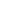 YESScopus Q2YES3.9NOFaculty with external facultyMohanty, S., Shivanna, D.B., Rao, R.S., Astekar, M., Chandrashekar, C., Radhakrishnan, R., Sanjeevareddygari, S., Kotrashetti, V. and Kumar, P., 2023. Building Automation Pipeline for Diagnostic Classification of Sporadic Odontogenic Keratocysts and Non-Keratocysts Using Whole-Slide Images. Diagnostics, 13(21), p.3384.YESScopus Q2YES3.9NOFaculty with external faculty7.OMFSKavitha Prasad , Vineeth Kumar K , Rajanikanth B.R, Parimala Sagar, K Ranganath.,  2023                                   Reaffirming the Peripheral Action of Local Anaesthesia (LA): A Prospective Clinical Study. International journal of science and research. May ,Volume 12 issue 5NONoNoNoNoAll FacultyOMFSKavitha Prasad,  Sejal K M, Tanmoy Ghosh, Sanah Tazeen, Prathibha G. 2023. Fabrication of a Novel Aloe Vera (AV) and Polyvinyl Alcohol (PVA) as Dressing for Facial Abrasion. International journal of innovative  Science and research technology. June  Volume 8, Issue 6, 577-87NONoNoNoNoAll FacultyOMFSVineeth Kumar K, Kavitha Prasad, Rajanikanth B R, K Ranganath ,Naksha S and Hithyshi G K. 2023. Aneurysmal Bone Cyst of Mandibular Condylar Neck and Its Management – A Fortuitous Appearance in Pediatric Population . Acta Scientifica otolaryngology .  June Volume 5 issue 6NONoNoNoNoAll FacultyOMFSRajanikanth B R, Kavitha Prasad. 2023. Optimizing bone regeneration akin to farmers cultivation A narrative review. Journal of Oral Surgery Oral Pathology and Oral Medicine . Volume 18, issue 1.NONoNoNoNoAll FacultyOMFSSushant Belsare, Kavitha Prasad, Akash Rajaram, Arvind Kapali, Harish, K Ranganath. 2023. Evaluation of tumor volume and tumor thicknessas determinants of lymph node metastasis in oral squamous cell carcinoma. Research Journal of Pharmaceutical, Biological and chemical Sciences. July to Aug 14(4) Pg 25-32NoNo NoYes0.35NoAll FacultyOMFSRajanikanth B R, Mrunalini Gunasekaran, Domnic Augustine, Sowmya, Kavitha Prasad.2023. Coexistance of Odontogenic Myxoma and Fragile X Syndrome: A rare report and review of management considerations. World Journal of Dentistry. Vol 14, Issue 5, Pg 466-470NoYes , Q4No Yes 0.132 No All FacultyOMFSB R Rajanikanth, Akshatha Kotharkar, Kavitha Prasad. 2023. A window to protect the facial nerve: A Descriptive Cadaveric Study. Journal of Maxillofacial oral Surgery. YesYes , Q3YESYes1.31No  All faculty OMFSSejal Kumarpal Munoyath, Kavitha Prasad, K Ranganath.2023. Comparative efficacy of amoxicillin clavulnate and clindamycin in Management of resistant orofacial infection. Randomized clinical trial. International Journal of Innovative science and research Technology.  May Vol 8 Issue 5, Pg 3739-45NoNo No 7.176yesAll faculty8PEDOJairam, L.S., Chandrashekar, A., Prabhu, T.N., Kotha, S.B., Girish, M.S., Devraj, I.M., Shri, M.D. and Prashantha, K., 2023. A review on biomedical and dental applications of cerium oxide nanoparticles―Unearthing the potential of this rare earth metal. Journal of Rare Earths.YesScopus Q1YesNoFaculty with PGPEDOPushpalatha, C., Gayathri, V.S., Sowmya, S.V., Augustine, D., Alamoudi, A., Zidane, B., Albar, N.H.M. and Bhandi, S., 2023. Nanohydroxyapatite in Dentistry: A Comprehensive Review. The Saudi Dental Journal.YesScopus Q2YesNoAll faculty9Public Health DentistryDarukaradhya, T., Shwetha, K. and Krishnappa, P., 2023. Development and validation of social-cognitive theorybased oral cancer awareness assessment tool for adolescents. Indian Journal of Community Medicine, 48(1), pp.147-154YesScopus Q3Yes 0.9NoAll facultyKrishnappa, P., Sriranga, J., Shwetha, K.M., Sagarkar, A.R. and Singh, A., 2023. Faculty experience and reliability of assessing narrative reports using rubrics:Report from a dental school in India. Journal of Indian Association of Public Health Dentistry, 21(1), pp.76-82YesNoYes 0.4NoAll facultySiraj, E.S., Sagarkar, A.R. and Pushpanjali, K., 2023. Comparative evaluation of dental caries experience using CAST index and WHO criteria among 5 and 15-year-old schoolchildren. Medicine and Pharmacy Reports, 96(2), p.192.YesNoNoNoNoFaculty with PGJames, A., Janakiram, C., Meghana, R.V., Kumar, V.S. and Sagarkar, A.R., 2023. Impact of oral conditions on oral health-related quality of life among Indians-a systematic review and Meta-analysis. Health and Quality of Life Outcomes, 21(1), p.102.YesScopus Q1Yes3.6NoFaculty with PGOthers (Including Dr Kharbanda’s, which is not included in the masterchart)50SCOPUS (Including Dr Kharbanda’s, which is not included in the masterchart)50WOS (Including Dr Kharbanda’s, which is not included in the masterchart)19TOTAL PUBLICATIONS73Book Chapter that was also present along with this data8Conference proceedings that was also added along with this dataSl noCitation (Harvard Style)DeptScopus/Non-ScopusWoSNon-indexedPublication Type (All faculty/ Faculty with internal or external PhD scholar/Faculty with PG/ Faculty with UG)1Choudhary, R., Reddy, S. Sujatha., and Desai, D. Vella., 2023.Salivary Gland Development, Function, Disorders, Imaging. In: Choudhary, R ed. Salivary Gland. LAP LAMBERT Academic publishers, pp.1-77. OMDRNon-ScopusNoYesAll faculty2Augustine, D., Sandhya, K.V., James, J.J., Sowmya, S.V., Pushpalatha, C., Saraswathy, G.R., Shakir, A. and Dhodwad, R., 2023. Drug Delivery and Therapeutics for the Treatment of Infectious Diseases. In Nanovaccinology: Clinical Application of Nanostructured Materials Research to Translational Medicine (pp. 59-77). Cham: Springer International Publishing.OP & PEDOScopusNoNoFaculty with PG3Pushpalatha, C., Sowmya, S.V., Augustine, D., Kumar, C., Bharkavy, K.V., Jithya, S., Gayathri, V.S., Shakir, A. and Dhodwad, R., 2023. Nanoparticle as an Effective Tool for the Diagnosis of Diseases and Vaccinology. In Nanovaccinology: Clinical Application of Nanostructured Materials Research to Translational Medicine (pp. 259-279). Cham: Springer International Publishing.PEDO & OPScopusNoNoFaculty with PG4Sowmya, S.V., Pushpalatha, C., Augustine, D., Singh, I., Shakir, A. and Dhodwad, R., 2023. Benefits of Molecular Medicine from Self-Assembled Nanostructured Materials. In Nanovaccinology: Clinical Application of Nanostructured Materials Research to Translational Medicine (pp. 101-119). Cham: Springer International Publishing.OP & PEDONoNoFaculty with PG5Pushpalatha, C., Sowmya, S.V., Augustine, D., Shakir, A. Singh, I., Dhareshwara V, Rai A, Padmanabhan V2023. Nanozyme-Based Strategies for Environmental Pathogen Detection. In Emerging Environmental Applications of Nanozymes (pp. 75-92). Cham: Springer International Publishing.PEDO & OPNoNoFaculty with UG6Yashwanth Raju K R, Parimala Sagar, Kavitha Prasad. (2023) “Regional Anaesthesia of Face”OMFSLambert PublisherISBN Number978-620-6-76764-0All faculty7Saumya Kapoor, Kavitha Prasad, Parimala Sagar. (2023) “Literature review of IMF techniques in oral and maxillofacial surgery” OMFSLambert publisherISBN Number978-620-6-75135-9All Faculty8.Sriranga, J , Pushpanjali, K, Vadavi, D (2023) ‘Assessment for Learning and of Learning’, Handbook on MEDICAL EDUCATION,1st edn, Ahuja Publishing House, New Delhi, NSW: 207-225PHDAhuja Publishing HouseISBN : 978-93-80316-871